В  настоящее  время   по телевидению  мы  часто  слышим  слово  война , читаем  об  этом  в  газетах  и  журналах.  О  войне  нам  рассказывают  ветераны  Великой  Отечественной  войны  и  те, кто  вернулся  со  службы  в  «горячих  точках». Многие  вернулись  с  душевными  ранами,  но  самое  главное-  живыми.Война  в  Афганистане  ,  Чечне , Дагестане    не  прошла  бесследно   и  для  нашего  посёлка   Арчаглы- Аят.  Её  дорогами  прошли  Коннов  Ю.А., Герасименко  А.И., Захаров  В.А.  ,Верьясов  С.С ,Казанбасов  С.М,  Репников  В.А, Охрименко  В.А., Путинин  А.В, Хабибулин  В.Ш.   и  многие  другие. Некоторые  из  них  имеют  боевые  награды.  О  героизме  и  мужестве  моих  земляков  можно  говорить  очень  и  очень  много, бесконечно. Каждый  из  них  выполнил  свой   патриотический    долг   перед  Родиной.Сейчас  некоторые  считают, что  война  прошла  и  больше  не  повторится   и  не  надо  вспоминать  о  тех   страшных  днях ,  надо  жить  и  радоваться   мирному  небу  над  головой. Но  я  с  ними  не  согласна. Это  история  нашей  страны , и  мы  должны  помнить  о  ней.У  войны  в « горячих  точках»   ещё  нет  своей  истории, но  есть  много  свидетелей  и  участников, которые  хотят  быть  услышанными .  Со  временем  многое  забудется, но  Афганистан ,Чечня, Дагестан  и  Таджикистан   всегда  будут  трагическим  пятном  в  нашей   истории.В  каждом  ребёнке  нужно  медленно  и  серьёзно  воспитывать  духовное  начало  для  того, чтобы  он  вырос  настоящим  человеком, патриотом. Патриотизм, по  моему  мнению,  возникает через  осознание  причастности  к  народу, Родине, поэтому  надо  воспитывать  личность, а  это  невозможно  без  патриотизма.9 декабря , начиная  с  2007 года, Россия  отмечает  день  героев  Отечества.  Вот  и  в  нашей  Арчаглы-  Аятской    средней  школе  эта  дата  бесследно  не  проходит. Классные  руководители  проводят  классные  часы, встречи, беседы, диспуты  по  данной  тематике.В  настоящее  время  я  являюсь  классным  руководителем  5  класса. Класс  большой. 23  человека. Работаем  мы  с  ребятами  по  разным  направлениям:  духовно-нравственному, здоровьесберегающему,  интеллектуальному ,но  самое  главное-  патриотическому. Так  уж  получилось,  и  я  искренне  этому  рада,  что  я  родилась  в  СССР, и  мне  казалось, что  чувство  патриотизма  было  впитано  нами  с  самого  рождения. И   очень  хочется, чтобы  все  мои  23  ученика  выросли  настоящими  людьми, патриотами, преданно  и  искренне  любящими  Россию.  Поэтому  выбор  темы  открытого  классного  часа, который  прошёл  22  ноября , был  не  случаен.Классному  часу  предшествовала  большая  подготовительная  работа. Ребята  писали  сочинения «  Я  люблю  свою  страну»,  отвечали  на  вопросы  анкеты .После  подведения  итогов этих  работ дети  пришли  к  выводу, что  они  должны  знать  историю  своей  страны, потому  что  без  этого  не  может  быть  настоящего  и  будущего, что  нужно  делать  добрые  дела  на  благо  Родины.Среди  приглашённых  на  классный  час  была  мама  погибшего  в  Афганистане  Казанбасова  Сержана  -  Казанбасова  Валентина   Ескиндировна. Она  с  удовольствием  откликнулась на  нашу  просьбу  прийти  и  рассказать  ребятам  о  своём  сыне, тем  более, что  в  5  классе  учится  её  внучка  Жасмин. И  папа  у  Жасмин  тоже  проходил  службу  в  Афганистане, так  что  всей  их  семье  близка  эта  тема.  И  сколько  бы  лет  ни  прошло ,они  всегда  будут  помнить  и  любить  Сержана. Валентина  Ескиндировна  сказала  много  слов  напутствия  пятиклассникам, поблагодарила  их  за то, что  они  не  забывают  её, её  сына  и  свято  чтут  память  о  службе  в  горячих  точках. До  глубины  сердца  всех  присутствующих  поразили  стихотворения  жительницы  нашего  посёлка  Дегтярёвой  Любовь  Николаевны,  которая  сочинила  стихотворения  специально  для  нашего  классного  часа  и  для  Валентины  Ескиндировны .Любовь  Николаевна  сама  учила  Сержана  Казанбасова  и  хорошо  его  помнит.Уральские  ребята  служат  Не  ради  званий  и  наград,Тот  в  армию  идёт  охотно,Кто  по  призванию  солдат.В  далёком  том  Афганистане,В  жару, в  пыли, в  чужих  краяхВы  вспоминали  дом, любимыхИ  думали  об  Арчаглах.Мечтали  вы  в  стране  далёкойВернуться  поскорей  домойИ  для  мечты  такой  желаннойЗакрыли  Родину  собой.И  вам  за  подвиг  этот  ратныйЗа  службу  Родине  роднойЗа  то, что  вы  служили  честно-Спасибо  и  поклон  земной!                 ************Солдат  служил- а  мать  ждала,Она  ночами  не  спала,Умом-то  верила  в  звезду,а  сердце  чуяло  беду.На  огородике  была, Когда  плохая  весть  пришла.На  землю  села, помертвела,Когда  известие  прочла.Поймёт  её  любая  мать-Не  дай  нам  Бог  детей  терять.Несли  мимо  школыСержанта  афганцаИ  матери  слёзы  кому  не  понять?Ведь  он  добровольно  ушёл  воеватьСо  школьной  скамьи  молодой  и  красивый.Село  провожалоИ  звуки  затихлиДрузья  на  руках  по  Центральной  несли,Погиб  он  геройски  сержант  КазанбасовЗа правое  дело  великой  Земли!Большую  помощь  в  проведении  классного  часа  оказали  учащиеся  11  класса. Мингалёва  Елена  и  Давлетов  Ерик    проникновенно  читали  стихотворения, а Янтимиров  Темыр  под  гитару    трогательно  исполнил  песню   «  Здравствуй,   мама».На  классном  часе  присутствовал  подполковник  в  отставке  ,бывший  начальник  пограничной  заставы  Чиркин  А.Г. Он  рассказал  ребятам  о  службе  в  армии,о  своём  близком  друге, проходившем  службу  в  республике Афганистан, Коннове  Ю.А, который  тоже  обещал  прийти  на  мероприятие, но  по уважительной  причине  не  получилось. Александр  Григорьевич  рассказал  также  о  том, как  создавалась  пограничная  застава  а  Арчаглах, через  какие  трудности  пришлось  пройти, не  обошёл  вниманием  и  службу  пограничников  в  настоящее  время.Ребята  с  восторгом  слушали  всех  выступающих, сами  читали  стихотворения,  и  пришли  к  выводу, что  люди  в  погонах - это  те  люди, на  которых  им  хотелось  бы  походить, с  кем  бы  им  хотелось  общаться  и  с  кого  брать  пример.Стихи  Дегтярёвой  Л.Н.  звучали  на  протяжении  всего  классного  часа  и  никого  не  оставили  равнодушными,  даже  у  некоторых  ребят   на  глазах  были слёзы.В  горячие  точки  уральских  ребятПослал  наш  районный  военкоматИ  нашу  страну  в  суровые  дни,Страну  защищая, служили  они, Приказ  выполняя,  под  пули  порой Не  ели, не  спали   и  снова  шли  в  бой!Песок  скрипел  под  ногами,Жара  была  под  пятьдесят,Служить  им  было  очень  трудно,Но  выстоял  тогда  солдат!Мечтали  вернуться  и  видели  в  снахБерёзки  у  дома  в  родных  Арчаглах.И  речку  свою  и  родные  поля,Но  пули  свистели, горела  земля.Гранаты  рвались  и  душманы  грозили,Но  волю  и  твёрдость  ребят  не  сломили!Чечня  и  Афган  для  ребят  не  забылись,И  хочется , чтобы  не  повторились!!!Они  с  чужбины  возвращалисьИ  к  обелиску  в  парке  шли,Чтоб  вспомнить  тех, кто  не  вернулсяИ  поклониться  до  земли.Им  трудная  досталась  служба,Но  выстоять  они  смогли,Страну  собою  заслоняяМир на  планете  сберегли!И  ждали  матери  их  дома,Родная  русская  земля.И  их  приветливо  встречалиУ  нашей  школы  тополя.В  конце  классного  часа  учащиеся делали  выводы,  отвечали  на  вопросы  о  том, что  такое  патриотизм, какой  они  хотели  бы  видеть  нашу  страну, и  по  их  горящим  глазам  я  видела  ,что  они  любят  Родину,  и  ,что  за  будущее  страны  я  могу  быть  спокойна, потому  что  именно  они  и есть  наше будущее. Война  в  Афганистане  и  других  « горячих  точках»  закончена , но  не  для  родных, чьи  родственники  погибли    на  той  страшной  и  ненужной для  нашего  народа    войне. Они  всегда  будут  помнить  о  своих  близких ,  и  я  думаю, что  классный  час  детям  очень  понравился.  Мы  с  ними  и  дальше  будем  работать  по  патриотическому   направлению, чтобы  каждый  из  них  вырос  настоящим  человеком ,гордился  своей  страной  и  мог  в  любую  минуту  встать  на  её  защиту.   Классный  руководитель  5  класса:  Мингалёва              Татьяна  Николаевна.МОУ СОШ  п.Арчаглы-Аят.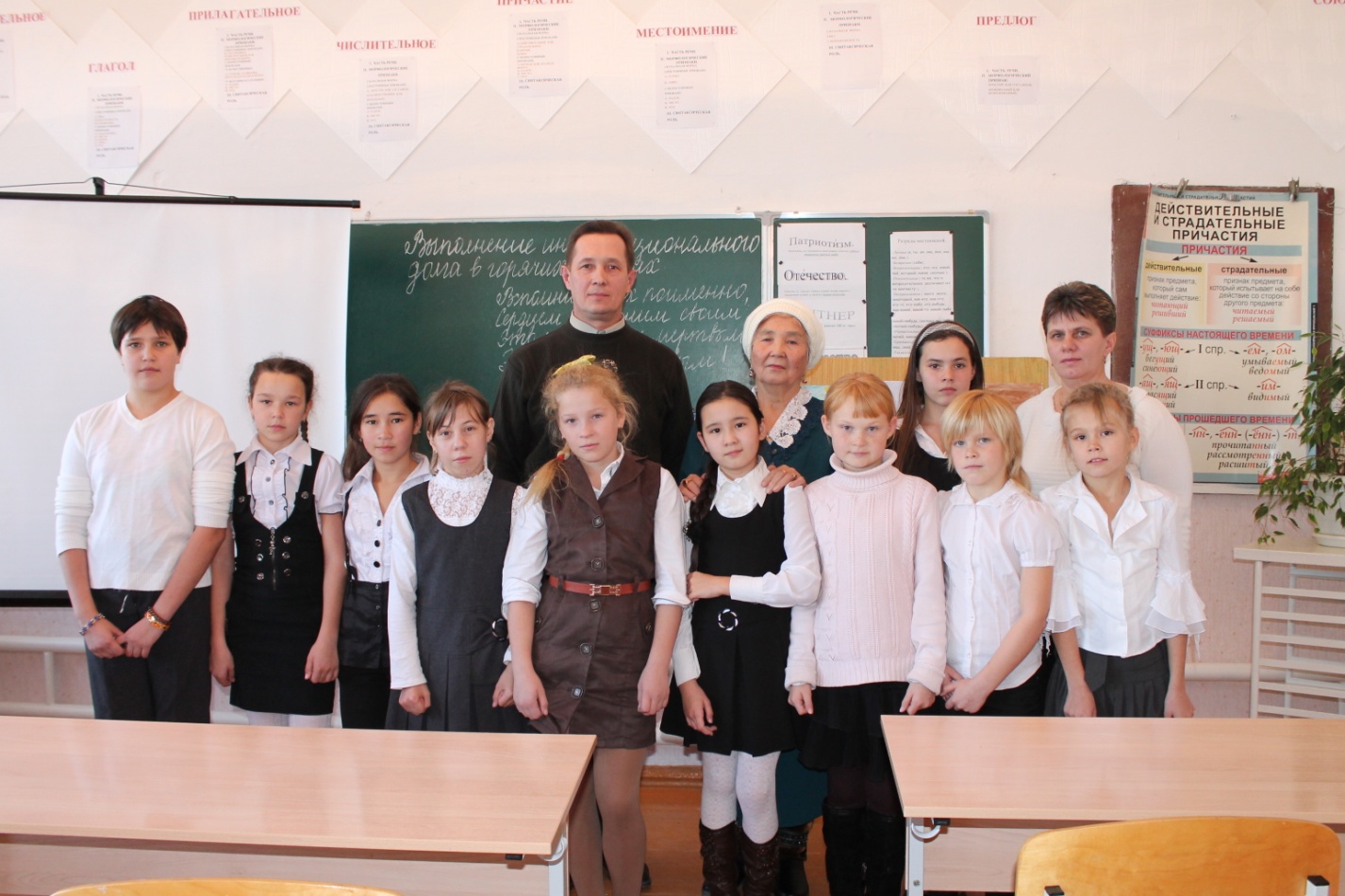 